Notice of Intent to AwardPosting Date: January 20, 2022This is a statement of intent to award a contract and becomes the official statement of award effective 8:00 AM on February 1, 2022 unless otherwise suspended or canceled. Vendors are cautioned not to begin work on the contract or incur any costs associated with the contract prior to the effective date of the contract. The University of South Carolina assumes no liability for the expenses incurred by vendors prior to the effective date of the contract.Bidders right to protest as listed in Section 11-35-4210 in the South Carolina Consolidated Procurement Code applies to this award. Protest to be filed in writing with:                                                                              Chief Procurement Officer                                                                              Materials Management Office                                                                              1201 Main Street, Suite 600                                                                              Columbia SC 29201                                                                              Facsimile: 803-737-0639                                                                              Email: protest-mmo@mmo.state.sc.usThis is a statement of intent to award a contract and becomes the official statement of award effective 8:00 AM on February 1, 2022 unless otherwise suspended or canceled. Vendors are cautioned not to begin work on the contract or incur any costs associated with the contract prior to the effective date of the contract. The University of South Carolina assumes no liability for the expenses incurred by vendors prior to the effective date of the contract.Bidders right to protest as listed in Section 11-35-4210 in the South Carolina Consolidated Procurement Code applies to this award. Protest to be filed in writing with:                                                                              Chief Procurement Officer                                                                              Materials Management Office                                                                              1201 Main Street, Suite 600                                                                              Columbia SC 29201                                                                              Facsimile: 803-737-0639                                                                              Email: protest-mmo@mmo.state.sc.usThis is a statement of intent to award a contract and becomes the official statement of award effective 8:00 AM on February 1, 2022 unless otherwise suspended or canceled. Vendors are cautioned not to begin work on the contract or incur any costs associated with the contract prior to the effective date of the contract. The University of South Carolina assumes no liability for the expenses incurred by vendors prior to the effective date of the contract.Bidders right to protest as listed in Section 11-35-4210 in the South Carolina Consolidated Procurement Code applies to this award. Protest to be filed in writing with:                                                                              Chief Procurement Officer                                                                              Materials Management Office                                                                              1201 Main Street, Suite 600                                                                              Columbia SC 29201                                                                              Facsimile: 803-737-0639                                                                              Email: protest-mmo@mmo.state.sc.usThis is a statement of intent to award a contract and becomes the official statement of award effective 8:00 AM on February 1, 2022 unless otherwise suspended or canceled. Vendors are cautioned not to begin work on the contract or incur any costs associated with the contract prior to the effective date of the contract. The University of South Carolina assumes no liability for the expenses incurred by vendors prior to the effective date of the contract.Bidders right to protest as listed in Section 11-35-4210 in the South Carolina Consolidated Procurement Code applies to this award. Protest to be filed in writing with:                                                                              Chief Procurement Officer                                                                              Materials Management Office                                                                              1201 Main Street, Suite 600                                                                              Columbia SC 29201                                                                              Facsimile: 803-737-0639                                                                              Email: protest-mmo@mmo.state.sc.usSolicitation Number:Solicitation Number:Event No. 210046-04Event No. 210046-04Issue Date:June 30, 2021June 30, 2021June 30, 2021Opening Date:Opening Date:Opening Date:January 20, 2022Description:Integrated Marketing and Public RelationsIntegrated Marketing and Public RelationsIntegrated Marketing and Public RelationsInitial Contract Term:          August 31, 2021 through August 30, 2022 Maximum Contract Term:   February 1, 2022 through August 30, 2024  Estimated Potential Value of Contract:  $__3,000,000.00________________________________Initial Contract Term:          August 31, 2021 through August 30, 2022 Maximum Contract Term:   February 1, 2022 through August 30, 2024  Estimated Potential Value of Contract:  $__3,000,000.00________________________________Initial Contract Term:          August 31, 2021 through August 30, 2022 Maximum Contract Term:   February 1, 2022 through August 30, 2024  Estimated Potential Value of Contract:  $__3,000,000.00________________________________Initial Contract Term:          August 31, 2021 through August 30, 2022 Maximum Contract Term:   February 1, 2022 through August 30, 2024  Estimated Potential Value of Contract:  $__3,000,000.00________________________________Awarded to:  Huggins Partners, LLC                        5034 Furman Ave.                       Columbia, SC 29206Lot 1 – Marketing Strategy Services - $175.00 per hour*NOTE: This is a partial list of awards. Additional awards will be made pending further evaluation,Awarded to:  Huggins Partners, LLC                        5034 Furman Ave.                       Columbia, SC 29206Lot 1 – Marketing Strategy Services - $175.00 per hour*NOTE: This is a partial list of awards. Additional awards will be made pending further evaluation,Awarded to:  Huggins Partners, LLC                        5034 Furman Ave.                       Columbia, SC 29206Lot 1 – Marketing Strategy Services - $175.00 per hour*NOTE: This is a partial list of awards. Additional awards will be made pending further evaluation,Awarded to:  Huggins Partners, LLC                        5034 Furman Ave.                       Columbia, SC 29206Lot 1 – Marketing Strategy Services - $175.00 per hour*NOTE: This is a partial list of awards. Additional awards will be made pending further evaluation,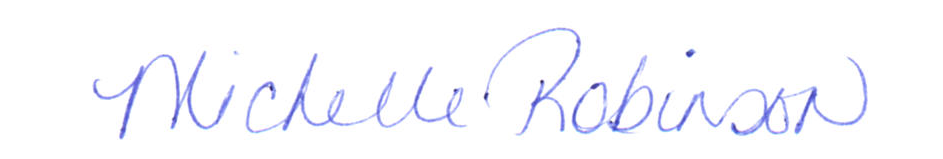 Michelle Robinson, CPPB Procurement ManagerMichelle Robinson, CPPB Procurement ManagerMichelle Robinson, CPPB Procurement ManagerMichelle Robinson, CPPB Procurement Manager